Programas y Proyectos de InversiónIndicadores de Resultados 2022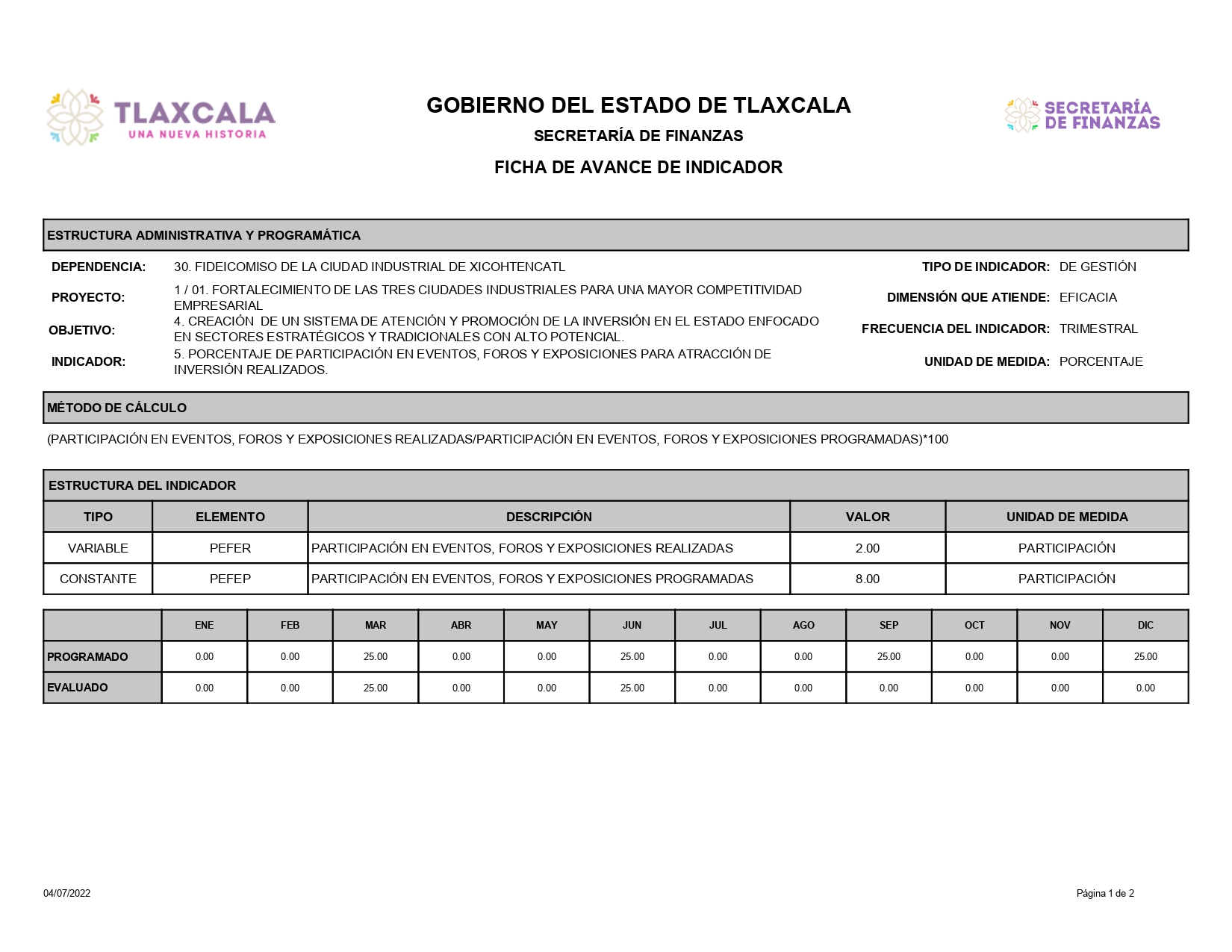 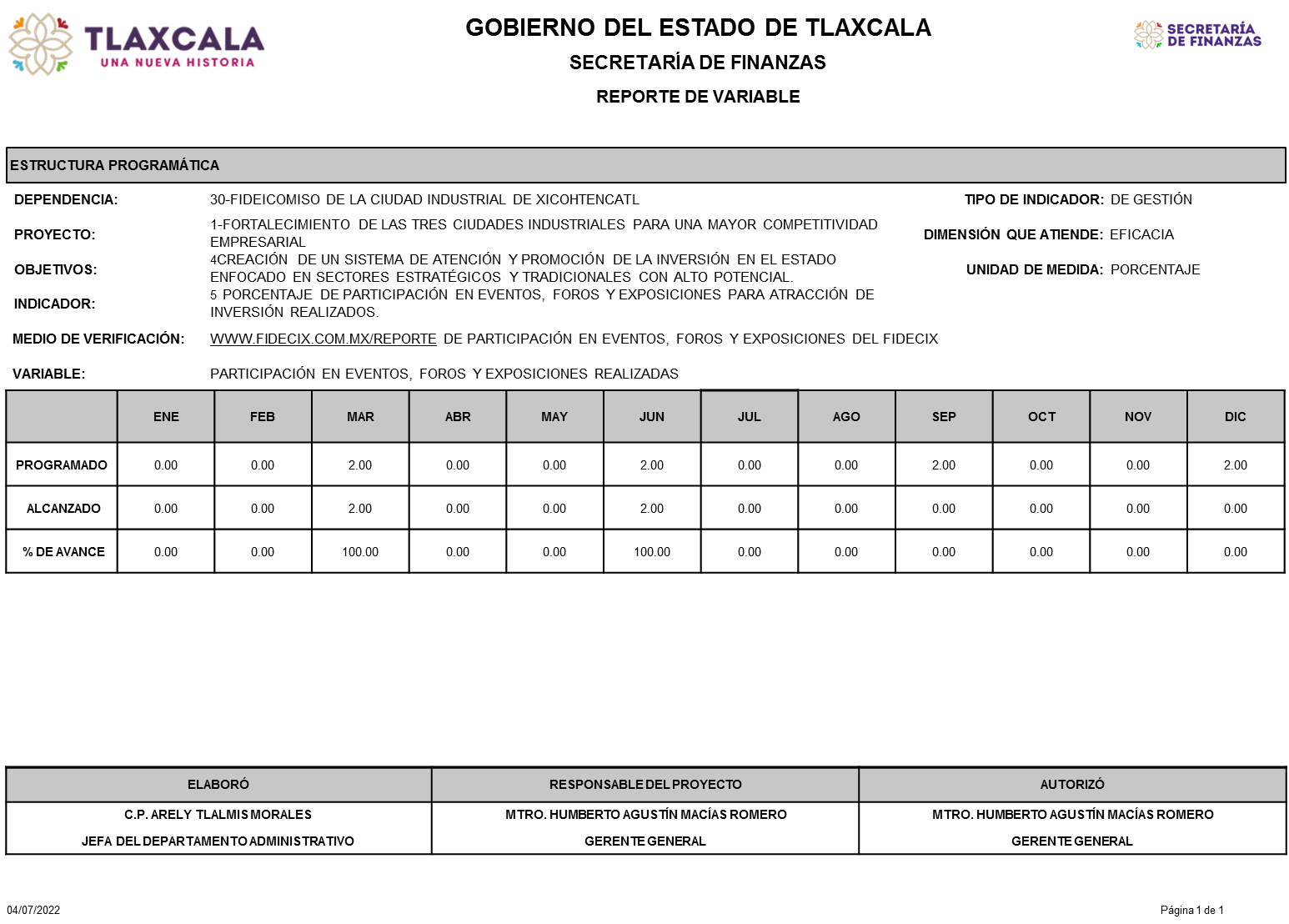 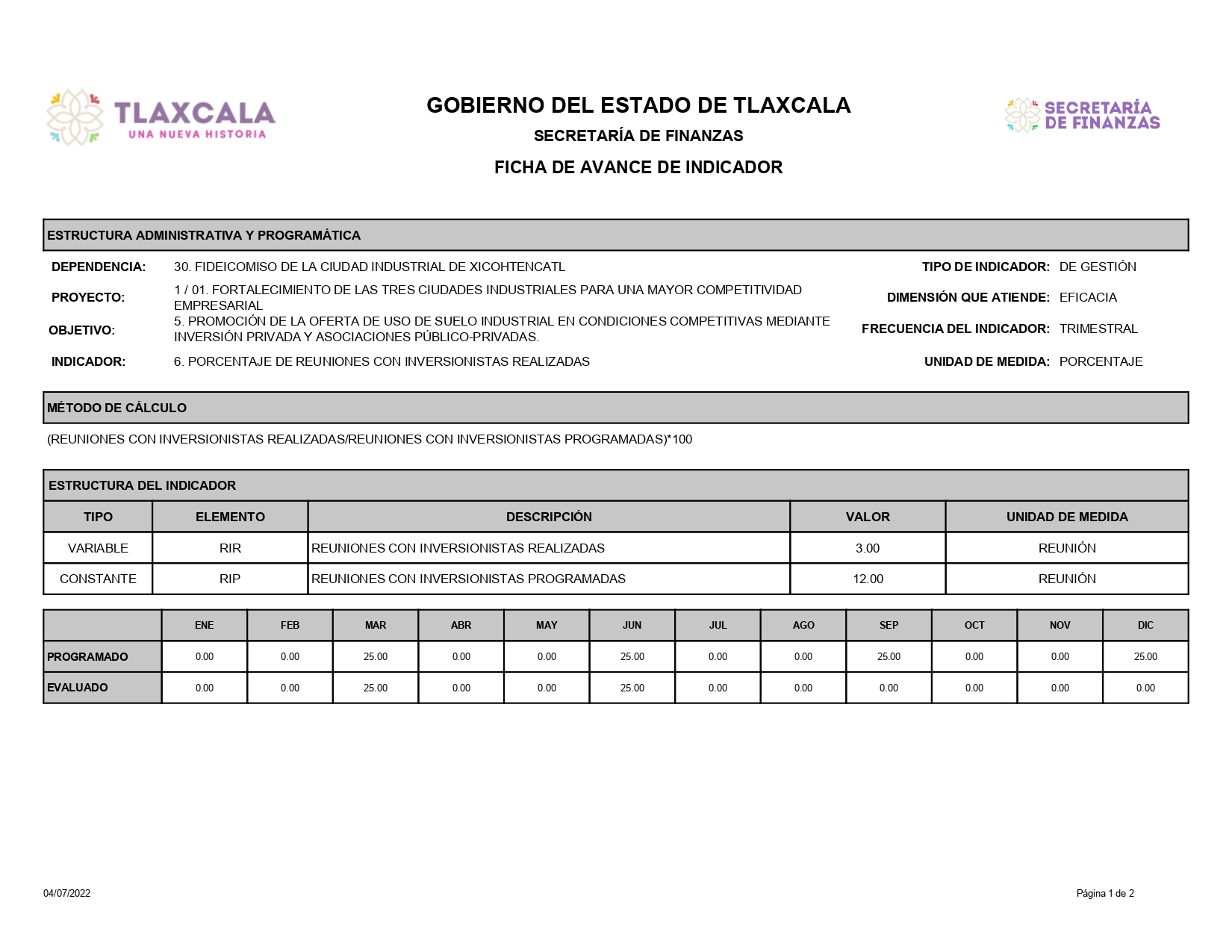 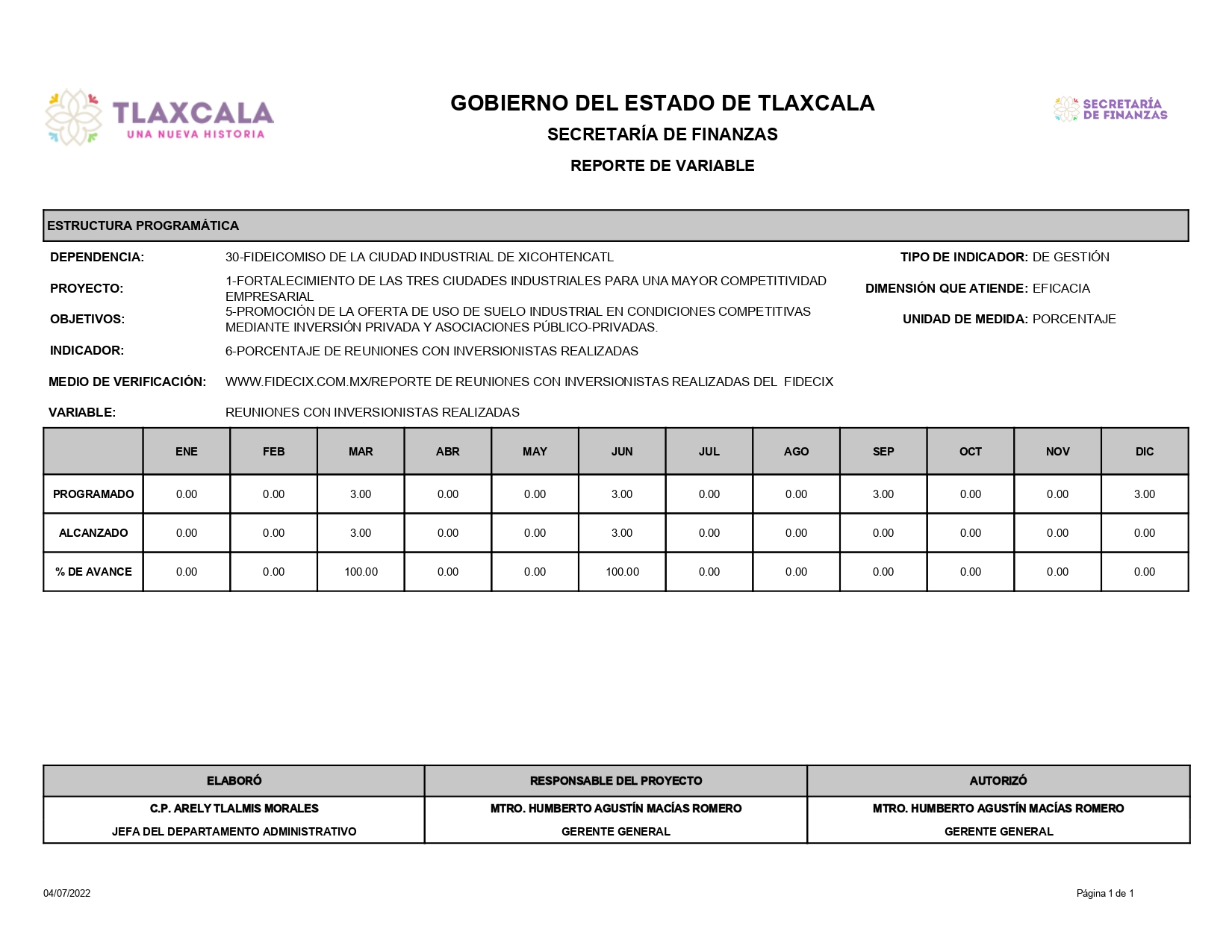 Programas y Proyectos de InversiónDel 1 de Enero al 30 de Septiembre de 2022Programas y Proyectos de InversiónDel 1 de Enero al 30 de Septiembre de 2022Programas y Proyectos de InversiónDel 1 de Enero al 30 de Septiembre de 2022Programas y Proyectos de InversiónDel 1 de Enero al 30 de Septiembre de 2022Nombre del proyectoMunicipioDescripciónMonto asignadoTotalTotalTotal$0.00